Acute Hepatitis C (Tennessee and U.S.) Figure 1.  Reported Cases of Acute Hepatitis C (Tennessee, 2005-2014)Source:  CEDEP hepatitis surveillance, TDHTable 1.  Reported Cases of Acute Hepatitis C (U.S. and Tennessee, 2010-2014)Sources:  http://www.cdc.gov/hepatitis/Statistics/2013Surveillance/index.htm and ≠CEDEP hepatitis surveillance, TDH* per 100,000 populationFigure 2.  Distribution of Reported Cases of Acute Hepatitis C by County (Tennessee, 2010-2014)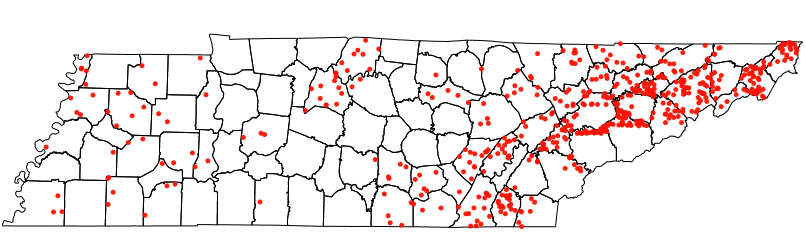 Source:  CEDEP hepatitis surveillance, TDH20102011201220132014≠UScase rate*0.30.40.6n/an/aUScases8501,2291,778n/an/aTNcase rate*0.71.32.01.51.9TNcases468312998122TNrank4th 4th 4th 6th n/a